Child—abuse and neglect type, code NExported from METEOR(AIHW's Metadata Online Registry)© Australian Institute of Health and Welfare 2024This product, excluding the AIHW logo, Commonwealth Coat of Arms and any material owned by a third party or protected by a trademark, has been released under a Creative Commons BY 4.0 (CC BY 4.0) licence. Excluded material owned by third parties may include, for example, design and layout, images obtained under licence from third parties and signatures. We have made all reasonable efforts to identify and label material owned by third parties.You may distribute, remix and build on this website’s material but must attribute the AIHW as the copyright holder, in line with our attribution policy. The full terms and conditions of this licence are available at https://creativecommons.org/licenses/by/4.0/.Enquiries relating to copyright should be addressed to info@aihw.gov.au.Enquiries or comments on the METEOR metadata or download should be directed to the METEOR team at meteor@aihw.gov.au.Child—abuse and neglect type, code NIdentifying and definitional attributesIdentifying and definitional attributesMetadata item type:Data ElementShort name:Child abuse and neglect typeMETEOR identifier:270166Registration status:Community Services (retired), Standard 01/03/2005Definition:The type of physical, sexual or emotional actions or inactions which have resulted in, or are likely to result in, significant harm or injury to a child, or risk of significant harm or injury to a child, as represented by a code.Data Element Concept:Child—abuse and neglect typeValue Domain:Abuse and neglect type code NValue domain attributesValue domain attributesValue domain attributesRepresentational attributesRepresentational attributesRepresentational attributesRepresentation class:CodeCodeData type:NumberNumberFormat:NNMaximum character length:11ValueMeaningPermissible values:1Physical abuse2Emotional abuse3Sexual abuse4Neglect5OtherSupplementary values:9
 Not stated/ inadequately described
 Data element attributes Data element attributes Collection and usage attributesCollection and usage attributesGuide for use:These categories may be used in different ways by different jurisdictions, depending on the state or territories own definitions, policies and practices. In addition, a child subject to abuse and neglect is often subject to more than one type of abuse and neglect (for example, sexual abuse is often also associated with emotional abuse).Comments:The National Child Protection and Support Services Working Group, is undertaking considerable work to improve the comparability of child protection data. This work will impact upon the definitions and data collections in the child protection area.Source and reference attributesSource and reference attributesSubmitting organisation:Australian Institute of Health and Welfare
Reference documents:Child protection, Australia, 1997–98 (AIHW)Comparability of Child Protection Data 1999 (AIHW)Children Protection Australia: data collection standards, tables, & counting rules 1998–1999 (AIHW)
 Relational attributesRelational attributesRelated metadata references:Has been superseded by Child—other type of abuse or neglect, code N[N]       Children and Families, Superseded 11/05/2023       Community Services (retired), Recorded 19/08/2011
Has been superseded by Child—primary type of abuse or neglect, code N[N]       Children and Families, Standard 22/11/2016       Community Services (retired), Recorded 19/08/2011
Is re-engineered from  Child abuse and neglect type, version 2, DE, NCSDD, NCSIMG, Superseded 01/03/2005.pdf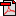  (15.3 KB)       No registration statusImplementation in Data Set Specifications:Child protection and support services (CPSS) - notifications, investigations, and substantiations NMDS  (July 2007)       Community Services (retired), Superseded 01/05/2008DSS specific information: In the Child Protection NMDS, this data element can be collected twice:the primary type of abuse or neglect; andthe secondary type of abuse or neglect.Where more than one type of abuse or neglect has occurred, the primary type of abuse should be the most serious type of harm, as determined by the investigating officer.The secondary type of abuse or neglect should also be used where there is more than one abuse type recorded. The second most serious abuse type, as determined by the investigatory officer, should be provided.

Child protection and support services (CPSS) - notifications, investigations, and substantiations NMDS pilot (2008)       Community Services (retired), Retired 06/02/2012DSS specific information: In the Child Protection NMDS, this data element can be collected twice:the primary type of abuse or neglect; andthe secondary type of abuse or neglect.Where more than one type of abuse or neglect has occurred, the primary type of abuse should be the most serious type of harm, as determined by the investigating officer.The secondary type of abuse or neglect should also be used where there is more than one abuse type recorded. The second most serious abuse type, as determined by the investigatory officer, should be provided.